El Gizawy inspects the Postgraduate Studies Exams                 Prof. Dr. Nasser El Gizawy, Benha University Vice-president for Post Graduate Studies and Researches' Affairs has inspected the postgraduate studies exams at the faculty of education in the presence of Dr. Eman Abdel Haq, the faculty dean and vice-deans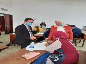 El Gizawy said that tour comes in the frame of reassuring the conduct of exams and the University precautionary measures to limit the spread of novel Corona Virus "Covid-19"On the other hand, El Gizawy also has inspected the postgraduate studies exams at the faculty of nursing and praised the faculty preparations for the exams